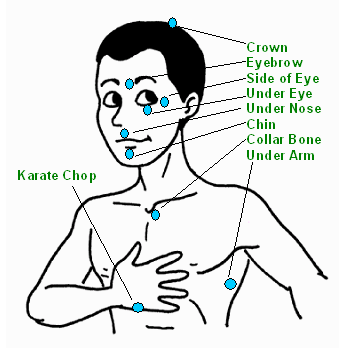 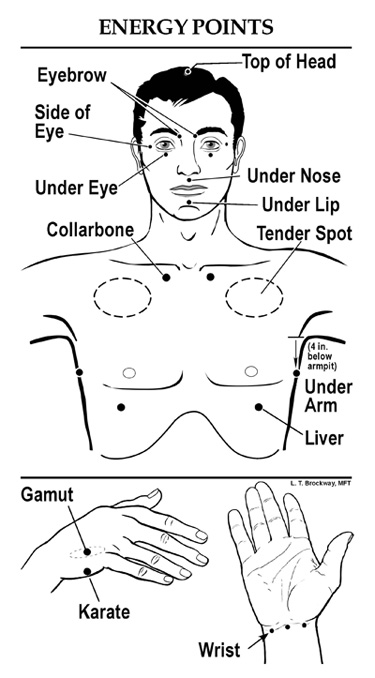 Pick an issueFear, addiction, craving, pain, sadness, anger, etc….     Measure the Intensity10/10 – worst feeling0/10  -- not feeling the problem at allSet-up Phrase“Even though I   (crave for donuts)  , and part of me can’t let it go,  I deeply and completely love and accept myself anyway”Tap KC (karate chop) pointTap KC point as you state the  Set-Up Phrase out loud 3x Reminder Phrase“This craving…”; “ All these donuts…”;  “I must have me a donut”  (focus on negative issue to neutralize)Tap power points(face and torso)Tap the power points sequence as you state the reminder phrase (starting at eyebrow point, ending at top of the head)Breathe and re-measureBreathe and measure the intensity again.  Intensity up or down?  If still above 5/10, repeat negative roundRound 2 Set-up Phrase  (tapping KC point)“Even though I STILL   (crave for donuts)  ,  I deeply and completely love and accept myself anyway”   (say 3x)Round 2 Reminder Phrase (positive round when intensity is 4/10) “I’m open to healing…”; “I choose to feel safe…”, “Letting go…”; “I refuse to eat this donut…”     (positive empowering choices)Breathe, Repeat, Smile   Breathe and measure intensity.  Repeat until 2/10 or zero.   